Уважаемые жители Зиминского  района!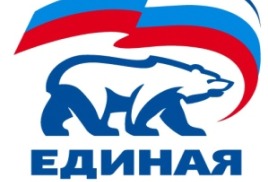  Партия «ЕДИНАЯ РОССИЯ» проводит предварительное внутрипартийное голосование по определению кандидатов для последующего выдвижения кандидатами от партии на выборы в депутаты Думы Зиминского муниципального района 7 созыва, которые состоятся 8 сентября 2019 года. Зиминское районное местное отделение партии приглашает вас принять участие в предварительном голосовании, которое пройдет в Единый день голосования –26 мая  2019 г. Участие в голосование может принять любой желающий при наличии паспорта!В Единый день голосования – 26 мая 2019 года с 8-00 до 20-00 часов поместному времени на территории Зиминского района будет работать восемь счетных избирательных участков:        На участке № 499 (с. Кимильтей  в помещении администрации, ул. Чкалова д.70) голосуют жители с. Кимильтей,с. Баргадай, с. Перевоз, с. Буря, с. Кундулун, с. Черемшанка, с. Харайгун        ​На участке № 492 (с. Батама, в помещении  культурно- досугового центра, ул. Ленина, д. 37А) голосуют жители с. Батама, с.Басалаевка, с. Сологубово, с. Зулумай, уч. Стибутовский, д. Верхняя Зима        ​На участке № 502 (с. Масляногорск, в помещении культурно-досугового центра Масляногорского МО ул. Полевая д.18) голосуют жители с. Масляногорск п. Осиповский, уч. Верхнеокинский, с. Новолетники,                    п. Успенский 1-й, п. Успенский 3-й        На участке №506 (с. Покровка, в помещении  культурно- досугового центра, ул. Центральная, д. 28), голосуют жители с. Покровка, д. Нагишкина, блок-пост Ока 2-я        На участке  №508 (с. Самара  в помещении  культурно- досугового центра, ул. Черемушки, д. 2)  голосуют жители (с. Услон, с. Самара, д. Кустова, д. Н.-Хазан, д. Челяба        ​На участке № 509 ( с. Ухтуй, в помещении культурно- досугового центра, ул. Лесная, д. 4»А»/1 ) голосуют жители с. Ухтуй, с. Норы, с. Мордино, с. Глинки        На участке №514 с. Филипповск в помещении  культурно- досугового центра, ул. Новокшонова, д. 65), голосуют жители с. Филипповск, п. Большеворонежский ​ На участке № 516 (п. Ц-Хазан в помещении культурно- досугового центра, ул. Мира д. 48) голосуют жители п. Ц-Хазан уч. Боровое, уч. УрункуйГолосование является рейтинговым, то есть проголосовать можно как за одного, так и за нескольких участников. По результатам народного голосования будут определены наиболее достойные кандидаты         Зиминское районное местное отделение Партии «ЕДИНАЯ РОССИЯ»